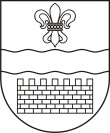 DAUGAVPILS PILSĒTAS DOMEDAUGAVPILS VIENĪBAS PAMATSKOLAReģ.Nr.2712902233, Ģimnāzijas ielā 32, Daugavpilī, LV – 5401, tālr. 65420449,Piedāvājumam ir jābūt spēkā ne mazāk ka 60 kalendāras dienas. Piedāvājumus lūdzam iesūtīt līdz šī gada 06. jūnijam uz e-pasta adresi dvpsk@inbox.lv, ar norādi „Piedāvājums skolas bibliotēkai”.Atbildīga persona: J. Celma, tālr. 28661268e-pasts: dvpsk@inbox.lv, mājas lapa: www.vienibaspsk.lvDaugavpilī     Daugavpils Vienības pamatskolas bibliotēka 2016. gadā plāno iegādāties izglītības iestādes vajadzībām mācību grāmatas un mācību līdzekļus un veic piedāvājumu (cenu) tirgus izpēti.Daugavpils Vienības pamatskolas cenu aptaujamācību grāmatu un mācību līdzekļu iegādei 2016. gadame-pasts: dvpsk@inbox.lv, mājas lapa: www.vienibaspsk.lvDaugavpilī     Daugavpils Vienības pamatskolas bibliotēka 2016. gadā plāno iegādāties izglītības iestādes vajadzībām mācību grāmatas un mācību līdzekļus un veic piedāvājumu (cenu) tirgus izpēti.Daugavpils Vienības pamatskolas cenu aptaujamācību grāmatu un mācību līdzekļu iegādei 2016. gadame-pasts: dvpsk@inbox.lv, mājas lapa: www.vienibaspsk.lvDaugavpilī     Daugavpils Vienības pamatskolas bibliotēka 2016. gadā plāno iegādāties izglītības iestādes vajadzībām mācību grāmatas un mācību līdzekļus un veic piedāvājumu (cenu) tirgus izpēti.Daugavpils Vienības pamatskolas cenu aptaujamācību grāmatu un mācību līdzekļu iegādei 2016. gadame-pasts: dvpsk@inbox.lv, mājas lapa: www.vienibaspsk.lvDaugavpilī     Daugavpils Vienības pamatskolas bibliotēka 2016. gadā plāno iegādāties izglītības iestādes vajadzībām mācību grāmatas un mācību līdzekļus un veic piedāvājumu (cenu) tirgus izpēti.Daugavpils Vienības pamatskolas cenu aptaujamācību grāmatu un mācību līdzekļu iegādei 2016. gadame-pasts: dvpsk@inbox.lv, mājas lapa: www.vienibaspsk.lvDaugavpilī     Daugavpils Vienības pamatskolas bibliotēka 2016. gadā plāno iegādāties izglītības iestādes vajadzībām mācību grāmatas un mācību līdzekļus un veic piedāvājumu (cenu) tirgus izpēti.Daugavpils Vienības pamatskolas cenu aptaujamācību grāmatu un mācību līdzekļu iegādei 2016. gadame-pasts: dvpsk@inbox.lv, mājas lapa: www.vienibaspsk.lvDaugavpilī     Daugavpils Vienības pamatskolas bibliotēka 2016. gadā plāno iegādāties izglītības iestādes vajadzībām mācību grāmatas un mācību līdzekļus un veic piedāvājumu (cenu) tirgus izpēti.Daugavpils Vienības pamatskolas cenu aptaujamācību grāmatu un mācību līdzekļu iegādei 2016. gadame-pasts: dvpsk@inbox.lv, mājas lapa: www.vienibaspsk.lvDaugavpilī     Daugavpils Vienības pamatskolas bibliotēka 2016. gadā plāno iegādāties izglītības iestādes vajadzībām mācību grāmatas un mācību līdzekļus un veic piedāvājumu (cenu) tirgus izpēti.Daugavpils Vienības pamatskolas cenu aptaujamācību grāmatu un mācību līdzekļu iegādei 2016. gadame-pasts: dvpsk@inbox.lv, mājas lapa: www.vienibaspsk.lvDaugavpilī     Daugavpils Vienības pamatskolas bibliotēka 2016. gadā plāno iegādāties izglītības iestādes vajadzībām mācību grāmatas un mācību līdzekļus un veic piedāvājumu (cenu) tirgus izpēti.Daugavpils Vienības pamatskolas cenu aptaujamācību grāmatu un mācību līdzekļu iegādei 2016. gadamKrievu valodaNr.p.k.Mācību līdzekļu autors, nosaukumsIzdevniecībaIzdevniecībaCena(ar PVN)SkaitsSkaitsSumma(ar PVN)Summa(ar PVN)Summa(ar PVN)1.Zdravstvuj, eto ja. Krievu val. 6.kl. Darba burtnīcaZvaigzne ABCZvaigzne ABC35352.Zdravstvuj, eto ja. Krievu val. 7.kl. Darba burtnīcaZvaigzne ABCZvaigzne ABC25253.Slovo. Krievu val. 8.kl. Darba burtnīcaZvaigzne ABCZvaigzne ABC20204.Slovo. Krievu val. 9.kl. Darba burtnīcaZvaigzne ABCZvaigzne ABC2020Angļu valodaNr.p.k.Mācību grāmatu un līdzekļu autors, nosaukumsIzdevniecībaIzdevniecībaCena(ar PVN)SkaitsSkaitsSumma(ar PVN)Summa(ar PVN)Summa(ar PVN)1.Start the Challenge Form 4 Activity Book 1.Zvaigzne ABCZvaigzne ABC55552.Start the Challenge Form 4 Activity Book 2.Zvaigzne ABCZvaigzne ABC50503.New Challenge Form 5 Activity Book 1Zvaigzne ABCZvaigzne ABC55554.New Challenge Form 5 Activity Book 2Zvaigzne ABCZvaigzne ABC55555.Choices Elementary Students BookPearson LongmanPearson Longman65656.Choices Elementary WorkbookPearson LongmanPearson Longman65657.New Opportunities Pre-Intermediate Language PowerbookPearson LongmanPearson Longman10108.New Opportunities Intermediate Language PowerbookPearson LongmanPearson Longman15159.Fly High 1 Activity bookPearson LongmanPearson Longman2525